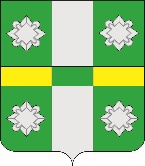 Российская ФедерацияАдминистрацияТайтурского городского поселенияУсольского муниципального районаИркутской областиПОСТАНОВЛЕНИЕ От 06.03.2023г. 							 		№69 р.п. ТайтуркаО внесении изменений в муниципальную программу«Обеспечение пожарной безопасности, защиты населения и территорий Тайтурского городского поселения Усольского муниципального района Иркутской области от чрезвычайных ситуаций и терроризма» на 2023- 2028 годы.В связи с уточнением перечня мероприятий и увеличением стоимости работ по реализации мероприятий Муниципальной программы,  в целях обеспечения эффективного использования бюджетных средств, на основании ст.179 Бюджетного кодекса РФ, в соответствии с Порядком принятия решений о разработке, формировании, утверждении, реализации и оценки эффективности реализации муниципальных программ городского поселения Тайтурского муниципального образования, утвержденным постановлением администрации городского поселения Тайтурского муниципального образования от 10.11.2017г. № 257 (ред. от 07.06.2018 года № 153, от 26.10.2022 г. №393), руководствуясь ст. ст. 23, 46 Устава Тайтурского муниципального образования, администрация Тайтурского городского поселения Усольского муниципального района Иркутской областиПОСТАНОВЛЯЕТ:Внести изменения в муниципальную программу «Обеспечение пожарной безопасности, защиты населения и территорий Тайтурского городского поселения Усольского муниципального района Иркутской области от чрезвычайных ситуаций и терроризма» на 2023- 2028 годы, утвержденную Постановлением  администрации Тайтурского городского поселения Усольского муниципального района Иркутской области от № 423 от 15.11.2022 г1.1. «ПАСПОРТ МУНИЦИПАЛЬНОЙ ПРОГРАММЫ» читать в новой редакции:     1.2. Строку «Ресурсное обеспечение муниципальной программы» в разделе 1 «ПАСПОРТ МУНИЦИПАЛЬНОЙ ПРОГРАММЫ» изложить в следующей редакции: Общий объём финансирования комплекса процессных мероприятий Программы в 2023-2028 гг. составит 767 ,90 тыс. рублей.2023 г. – 605 ,90 тыс. руб.2024 г. – 32,40 тыс. руб.2025 г. – 32,40 тыс. руб.2026 г .- 32,40 тыс.руб.2027 г. – 32,40 тыс. руб. 2028 г. – 32,40 тыс. руб.2.Внести изменения  в Приложение 1 к  муниципальной программе «Обеспечение пожарной безопасности, защиты населения и территорий Тайтурского городского поселения Усольского муниципального района Иркутской области от чрезвычайных ситуаций и терроризма» на 2023- 2028 годы.2.1.Таблицу 3 «Ресурсное обеспечение реализации муниципальной программы «Обеспечение пожарной безопасности и защита населения и территорий Тайтурского городского поселения Усольского муниципального района Иркутской области от чрезвычайных ситуаций и терроризма» на 2023- 2028 годы  читать в новой редакции:Таблица 3                                                                                                                                                   к муниципальной программе                                                                                                                 «Обеспечение пожарной безопасности, защиты населения и территорийТайтурского городского поселения Усольского муниципального районаИркутской области от чрезвычайных ситуаций и терроризма»на 2023- 2028 годыРесурсное обеспечение реализации муниципальной программы «Обеспечение пожарной безопасности, защиты населения и территорий Тайтурского городского поселения Усольского муниципального района Иркутской области от чрезвычайных ситуаций и терроризма» на 2023- 2028 годы за счет средств местного бюджета2.2.Таблицу 4 «Прогнозная (справочная) оценка ресурсного обеспечения реализации муниципальной программы за счет всех источников финансирования «Обеспечение пожарной безопасности, защиты населения Тайтурского городского поселения Усольского муниципального района Иркутской области от чрезвычайных ситуаций и терроризма» на 2023 – 2028 год читать в новой редакции:Таблица 4                                                                                                                                                 к муниципальной программе                                                                                                                 «Обеспечение пожарной безопасности, защиты населения и территорийТайтурского городского поселения Усольского муниципального районаИркутской области от чрезвычайных ситуаций и терроризма»на 2023- 2028 годыПрогнозная (справочная) оценка ресурсного обеспечения реализации муниципальной программы «Обеспечение пожарной безопасности, защиты населения и территорий Тайтурского городского поселения Усольского муниципального района Иркутской области от чрезвычайных ситуаций и терроризма» на 2023- 2028 годы за счет всех источников финансирования3. Ведущему специалисту администрации по кадровым вопросам и делопроизводству опубликовать настоящее постановление в средствах массовой информации в газете «Новости» и разместить на официальном сайте администрации Тайтурского городского поселения Усольского муниципального района Иркутской области (http://taiturka.irkmo.ru/) в информационно – телекоммуникационной сети «Интернет».4.Ответственность за выполнение Программы возложить на специалиста администрации по ГОЧС.5.Контроль за исполнением настоящего постановления оставляю за собой. Подготовил: специалист администрации по ГОЧС _______М.В. Васильева «___»_________2023 г.Согласовано: главный специалист администрации по юридическим вопросам и нотариальным действиям __________ О.В. Мунтян «___»_________2023 г.Согласовано: ведущий специалист по бюджетно-финансовой  политике ____________________ Клыш Е.В.«___»_________2023 г.Наименование программы, подпрограммы, основного мероприятияИсполнительРасходы (тыс. руб.)Расходы (тыс. руб.)Расходы (тыс. руб.)Расходы (тыс. руб.)Расходы (тыс. руб.)Расходы (тыс. руб.)Расходы (тыс. руб.)Наименование программы, подпрограммы, основного мероприятияИсполнитель2023 год2024 год2025 год2026 год2027 год2028 годвсего1234578910Программа «Обеспечение пожарной безопасности, защиты населения и территорий Тайтурского городского поселения Усольского муниципального района Иркутской области от чрезвычайных ситуаций и терроризма» на 2023- 2028 годывсего, в том числе:605,9032,4032,4032,4032,4032,40767,90Программа «Обеспечение пожарной безопасности, защиты населения и территорий Тайтурского городского поселения Усольского муниципального района Иркутской области от чрезвычайных ситуаций и терроризма» на 2023- 2028 годыответственный исполнительАдминистрация Тайтурского городского поселения Усольского муниципального районаИркутской области515,663,4832,4032,4032,4032,4032,40677,663,48Программа «Обеспечение пожарной безопасности, защиты населения и территорий Тайтурского городского поселения Усольского муниципального района Иркутской области от чрезвычайных ситуаций и терроризма» на 2023- 2028 годысоисполнитель 190,236,520000090,236,52Программа «Обеспечение пожарной безопасности, защиты населения и территорий Тайтурского городского поселения Усольского муниципального района Иркутской области от чрезвычайных ситуаций и терроризма» на 2023- 2028 годыПрограмма «Обеспечение пожарной безопасности, защиты населения и территорий Тайтурского городского поселения Усольского муниципального района Иркутской области от чрезвычайных ситуаций и терроризма» на 2023- 2028 годыучастник 1Программа «Обеспечение пожарной безопасности, защиты населения и территорий Тайтурского городского поселения Усольского муниципального района Иркутской области от чрезвычайных ситуаций и терроризма» на 2023- 2028 годыПриобретение (изготовление) аншлагов, баннеров и плакатов по противопожарной тематике и тематике в области ЧСответственный исполнительАдминистрация Тайтурского городского поселения Усольского муниципального районаИркутской областиИзготовление памяток, листовокответственный исполнительАдминистрация Тайтурского городского поселения Усольского муниципального районаИркутской областиОбучение населения мерам пожарной безопасностиответственный исполнительАдминистрация Тайтурского городского поселения Усольского муниципального районаИркутской областиСодержание противопожарного водоснабженияответственный исполнительАдминистрация Тайтурского городского поселения Усольского муниципального районаИркутской области32,4032,4032,4032,4032,4032,40162.40Приобретение огнетушителей,противопожарных ранцевответственный исполнительАдминистрация Тайтурского городского поселения Усольского муниципального районаИркутской области95 000,00Приобретение противопожарного инвентаря. Работы по устройству пожарного резервуараответственный исполнительАдминистрация Тайтурского городского поселения Усольского муниципального районаИркутской области478 500,00Разработка проекта плана целевых мероприятий по пожарной безопасности, снижению рисков и смягчению последствий чрезвычайных ситуаций на территории Тайтурского городского поселения Усольского муниципального района Иркутской областиответственный исполнительАдминистрация Тайтурского городского поселения Усольского муниципального районаИркутской областиСоставление и согласование перечня мероприятий, направленных на повышение защищенности учреждений от пожаровответственный исполнительАдминистрация Тайтурского городского поселения Усольского муниципального районаИркутской областиОбучение работников администрации в области защиты населения от ЧСответственный исполнительАдминистрация Тайтурского городского поселения Усольского муниципального районаИркутской областиСоставление и согласование перечня работ и мероприятий, необходимых для подготовки зданий образовательных учреждений к приему и размещению населения, пострадавшего в чрезвычайных ситуацияхответственный исполнительАдминистрация Тайтурского городского поселения Усольского муниципального районаИркутской областиУточнение планов действий (взаимодействий) на случай возникновения крупномасштабных ЧСответственный исполнительАдминистрация Тайтурского городского поселения Усольского муниципального районаИркутской областиПодготовка материалов в ежегодный доклад о состоянии защиты населения и территории Тайтурского городского поселения Усольского муниципального района Иркутской области от чрезвычайных ситуаций природного и техногенного характера, терроризма.ответственный исполнительАдминистрация Тайтурского городского поселения Усольского муниципального районаИркутской областиПроведение мероприятий по профилактике и недопущению распространения новой коронавирусной инфекции.Наименование программы, подпрограммы, ведомственной целевой программы, основного мероприятияИсполнительИсточник финансированияОценка расходов
(тыс. руб.), годыОценка расходов
(тыс. руб.), годыОценка расходов
(тыс. руб.), годыОценка расходов
(тыс. руб.), годыОценка расходов
(тыс. руб.), годыОценка расходов
(тыс. руб.), годыОценка расходов
(тыс. руб.), годыНаименование программы, подпрограммы, ведомственной целевой программы, основного мероприятияИсполнительИсточник финансирования2023 год2024 год2025 год2026 год2027 год2028 годвсего123456891011Программа «Обеспечение пожарной безопасности, защиты населения и территорий Тайтурского городского поселения Усольского муниципального района Иркутской области от чрезвычайных ситуаций и терроризма» на 2023- 2028 годывсего, в том числе:всего605,9032,4032,4032,4032,4032,40767,90Программа «Обеспечение пожарной безопасности, защиты населения и территорий Тайтурского городского поселения Усольского муниципального района Иркутской области от чрезвычайных ситуаций и терроризма» на 2023- 2028 годывсего, в том числе:областной бюджет (ОБ)90,263,520000090,263,52Программа «Обеспечение пожарной безопасности, защиты населения и территорий Тайтурского городского поселения Усольского муниципального района Иркутской области от чрезвычайных ситуаций и терроризма» на 2023- 2028 годывсего, в том числе:средства, планируемые к привлечению из федерального бюджета (ФБ)Программа «Обеспечение пожарной безопасности, защиты населения и территорий Тайтурского городского поселения Усольского муниципального района Иркутской области от чрезвычайных ситуаций и терроризма» на 2023- 2028 годывсего, в том числе:местный бюджет (МБ)515,9032,4032,4032,4032,4032,40677,663,48Программа «Обеспечение пожарной безопасности, защиты населения и территорий Тайтурского городского поселения Усольского муниципального района Иркутской области от чрезвычайных ситуаций и терроризма» на 2023- 2028 годывсего, в том числе:иные источники (ИИ)Программа «Обеспечение пожарной безопасности, защиты населения и территорий Тайтурского городского поселения Усольского муниципального района Иркутской области от чрезвычайных ситуаций и терроризма» на 2023- 2028 годыответственный исполнительАдминистрация Тайтурского городского поселения Усольского муниципального районаИркутской областивсего515,9032,4032,4032,4032,4032,40677,663,48Программа «Обеспечение пожарной безопасности, защиты населения и территорий Тайтурского городского поселения Усольского муниципального района Иркутской области от чрезвычайных ситуаций и терроризма» на 2023- 2028 годыответственный исполнительАдминистрация Тайтурского городского поселения Усольского муниципального районаИркутской областиобластной бюджет (ОБ)90,263,520000090,263,52Программа «Обеспечение пожарной безопасности, защиты населения и территорий Тайтурского городского поселения Усольского муниципального района Иркутской области от чрезвычайных ситуаций и терроризма» на 2023- 2028 годыответственный исполнительАдминистрация Тайтурского городского поселения Усольского муниципального районаИркутской областисредства, планируемые к привлечению из федерального бюджета (ФБ)Программа «Обеспечение пожарной безопасности, защиты населения и территорий Тайтурского городского поселения Усольского муниципального района Иркутской области от чрезвычайных ситуаций и терроризма» на 2023- 2028 годыответственный исполнительАдминистрация Тайтурского городского поселения Усольского муниципального районаИркутской областиместный бюджет (МБ)515,9032,4032,4032,4032,4032,40677,663,48Программа «Обеспечение пожарной безопасности, защиты населения и территорий Тайтурского городского поселения Усольского муниципального района Иркутской области от чрезвычайных ситуаций и терроризма» на 2023- 2028 годыответственный исполнительАдминистрация Тайтурского городского поселения Усольского муниципального районаИркутской областииные источники (ИИ)Программа «Обеспечение пожарной безопасности, защиты населения и территорий Тайтурского городского поселения Усольского муниципального района Иркутской области от чрезвычайных ситуаций и терроризма» на 2023- 2028 годысоисполнитель  программы 1всегоПрограмма «Обеспечение пожарной безопасности, защиты населения и территорий Тайтурского городского поселения Усольского муниципального района Иркутской области от чрезвычайных ситуаций и терроризма» на 2023- 2028 годысоисполнитель  программы 1областной бюджет (ОБ)Программа «Обеспечение пожарной безопасности, защиты населения и территорий Тайтурского городского поселения Усольского муниципального района Иркутской области от чрезвычайных ситуаций и терроризма» на 2023- 2028 годысоисполнитель  программы 1средства, планируемые к привлечению из федерального бюджета (ФБ)Программа «Обеспечение пожарной безопасности, защиты населения и территорий Тайтурского городского поселения Усольского муниципального района Иркутской области от чрезвычайных ситуаций и терроризма» на 2023- 2028 годысоисполнитель  программы 1местный бюджет (МБ)Программа «Обеспечение пожарной безопасности, защиты населения и территорий Тайтурского городского поселения Усольского муниципального района Иркутской области от чрезвычайных ситуаций и терроризма» на 2023- 2028 годысоисполнитель  программы 1иные источники (ИИ)Программа «Обеспечение пожарной безопасности, защиты населения и территорий Тайтурского городского поселения Усольского муниципального района Иркутской области от чрезвычайных ситуаций и терроризма» на 2023- 2028 годысоисполнитель  программы 1Программа «Обеспечение пожарной безопасности, защиты населения и территорий Тайтурского городского поселения Усольского муниципального района Иркутской области от чрезвычайных ситуаций и терроризма» на 2023- 2028 годыучастник 1…всегоПрограмма «Обеспечение пожарной безопасности, защиты населения и территорий Тайтурского городского поселения Усольского муниципального района Иркутской области от чрезвычайных ситуаций и терроризма» на 2023- 2028 годыучастник 1…областной бюджет (ОБ)Программа «Обеспечение пожарной безопасности, защиты населения и территорий Тайтурского городского поселения Усольского муниципального района Иркутской области от чрезвычайных ситуаций и терроризма» на 2023- 2028 годыучастник 1…средства, планируемые к привлечению из федерального бюджета (ФБ)Программа «Обеспечение пожарной безопасности, защиты населения и территорий Тайтурского городского поселения Усольского муниципального района Иркутской области от чрезвычайных ситуаций и терроризма» на 2023- 2028 годыучастник 1…местный бюджет (МБ)Программа «Обеспечение пожарной безопасности, защиты населения и территорий Тайтурского городского поселения Усольского муниципального района Иркутской области от чрезвычайных ситуаций и терроризма» на 2023- 2028 годыучастник 1…иные источники (ИИ)Программа «Обеспечение пожарной безопасности, защиты населения и территорий Тайтурского городского поселения Усольского муниципального района Иркутской области от чрезвычайных ситуаций и терроризма» на 2023- 2028 годыучастник 1…всегоИ.о. главы Тайтурского городского поселения Усольского муниципального района Иркутской области                                                         И.И. Платонова